Cod F-33Versiunea 5.0									CERERE FINANTARE PERSOANA JURIDICANR:……………/  ………………Informatii privind obiectul finantarii* Daca ati optat pentru DA, varianta de achitare va fi in mod obligatoriu LUNARInformatii despre clientDescrierea activitatii clientuluiPrin prezenta solicit renuntarea la termenul de 15 zile calendaristice prevazut in cadrul Regulamentului nr. 17/ 2012 emis de Banca Nationala a Romaniei.Utilizatorul declara ca in ultimii 5 ani nu s-a initiat nici o actiune executorie impotriva sa, astfel ca, in baza patrimoniului si a situatiei venitului actual, poate sa indeplineasca obligatiile care ii revin din contractul de leasing solicitat.Utilizatorul declara ca este de acord cu consultarea fisierelor Centralei Incidentelor de Plati si Centralei Riscului de Credit .Utilizatorul este constient de importanta urmarilor (si a celor juridice) in cazul in care datele din declaratie nu sunt conforme cu adevarul.Datele si documentele care se vor furniza impreuna cu prezentul formular vor fi utilizate numai in scopul analizarii bonitatii financiare a clientului, atat pentru acordarea finantarii, cat si pentru obtinerea refinantarii de catre Locator.Prin prezenta mandatăm Tiriac Leasing IFN SA să ne reprezinte în toate aspectele legate de încheierea si derularea asigurării obiectului de leasing sus-menţionat. Am luat la cunostinţă că prezenta declaraţie are o importantă considerabilă în soluţionarea pozitivă a solicitării de leasing şi declarăm că informaţiile comunicate sunt conforme cu realitatea.Locul/Data: _____________________	Semnătura şi Ştampila Solicitantului:Produs finantare solicitat: Produs finantare solicitat: CreditLeasingCreditLeasingObiect:Obiect:Pret de achizitie (EUR fara TVA):Pret de achizitie (EUR fara TVA):Tip bun solicitat:Autoturisme / autoutilitare / camioane si semiremorci EchipamenteMarca / model:Tip bun solicitat:Autoturisme / autoutilitare / camioane si semiremorci EchipamenteMarca / model:NouSH Prima inmatriculare / data punerii in functiune:Rulaj / ore functionare: NouSH Prima inmatriculare / data punerii in functiune:Rulaj / ore functionare: Avans (%):Durata contractului (in luni):Durata contractului (in luni):Valoare reziduala: 0%        20%dfdgdfg	Furnizorul:  Detalii contact furnizor:  Detalii contact furnizor:Broker:	Asigurator:CASCASCO :      Allianz /    Groupama       Omniasig         Generali          Uniqa RCA      :      Allianz       Groupama       Omniasig         Generali         Uniqa Mentiuni:      Gothaer  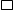 	Asigurator:CASCASCO :      Allianz /    Groupama       Omniasig         Generali          Uniqa RCA      :      Allianz       Groupama       Omniasig         Generali         Uniqa Mentiuni:      Gothaer  Asigurare inclusa in rata de leasing:                                     DA* /       NU                                     DA* /       NUFrecventa plata prima asigurare:      Lunar /      Trimestrial   /      Semestrial /      Anual      Lunar /      Trimestrial   /      Semestrial /      AnualDen. societate:Den. societate:Nr. Inreg. Reg. Com:CUI:Sediu social:Sediu social:Adresa de corespondenta:Adresa de corespondenta:Banca/Sucursala:Cont:Tel Fix:Mobil:Fax:E-mail:Reprezentant legal:In calitate de:Persoana de contact:Tel fix/Mobil:Denumirea/Numele beneficiarului real:CUI/CNP:Asociati si ConducereAsociati si ConducereAsociati si ConducereAsociati si ConducereAsociati si ConducereNume/PrenumeCetatenie/TaraCalitate Participare (%)Persoanaexpusa politic (L656/2002)       DA    /          NU                DA    /          NU                DA    /          NU                DA    /          NUNr angajati:Descrierea detaliata a activitatii desfasuratePondere in cifra de afaceri (%)Societati subsidiare (la care firma client detine capital social sau participa prin conducere)Societati subsidiare (la care firma client detine capital social sau participa prin conducere)Societati subsidiare (la care firma client detine capital social sau participa prin conducere)Societati subsidiare (la care firma client detine capital social sau participa prin conducere)DenumireCUIForma de participare% in capitalAlte societati care formeaza grupul din care clientul solicitant face parte Alte societati care formeaza grupul din care clientul solicitant face parte Alte societati care formeaza grupul din care clientul solicitant face parte Alte societati care formeaza grupul din care clientul solicitant face parte DenumireCUIObiect de activitateRelatii contractuale cu TIRIAC LEASINGRelatii speciale cu Tiriac Leasing ale clientului solicitant (reprezentand o entitate sau un grup) Relatii speciale cu Tiriac Leasing ale clientului solicitant (reprezentand o entitate sau un grup) Calitatea clientului solicitant           Se bifeaza, dupa cazadministrator Tiriac Leasing                 DA       /            NU conducator Tiriac Leasing                 DA       /            NU  persoanafizicadesemnatasareprezinte o societate care are calitatea de auditor financiar al Tiriac Leasing                 DA       /            NU      auditor financiar Tiriac Leasing                 DA       /            NU      administrator al persoaneijuridiceceexercitacontrolulasupra Tiriac Leasing                 DA       /            NU      actionarsemnificativ al Tiriac Leasing                 DA       /            NU     entitate la al carei capital social Tiriac Leasing are o participatie de cel putin 10%                 DA       /            NU     membru al familiei persoanei fizice care se gaseste in cel putin una dintre urmatoarele situatii:Administrator/conducator al Tiriac Leasing reprezentant al societatii care are calitatea de auditor financiar al Tiriac Leasing actionar semnificativ al Tiriac Leasing                 DA       /            NU      Finantari contractate (credit bancar, leasing, altetipuri de finantari)Finantari contractate (credit bancar, leasing, altetipuri de finantari)Finantari contractate (credit bancar, leasing, altetipuri de finantari)Finantari contractate (credit bancar, leasing, altetipuri de finantari)Finantari contractate (credit bancar, leasing, altetipuri de finantari)Institutia finantatoareTipul finantariiObiectul finantatPerioada ramasaSoldPrincipalii furnizoriPrincipalii furnizoriPrincipalii furnizoriDenumire firmaVechime colaborareBunuri/servicii achizitionatePrincipalii clientiPrincipalii clientiPrincipalii clientiDenumire firmaVechime colaborareBunuri/servicii furnizateSpatii de lucruSpatii de lucruSpatii de lucruSpatii de lucruTipul spatiuluiAdresaSuprafataForma de detinereTerenuri    Proprietate  /      ChirieHale productie    Proprietate  /      ChirieDepozite    Proprietate  /      ChirieBirouri    Proprietate  /      ChirieMagazine    Proprietate  /      ChirieDetalii despre autovehiculele/echipamentele din parcul propriuDetalii despre autovehiculele/echipamentele din parcul propriuDetalii despre autovehiculele/echipamentele din parcul propriuMarca, Model/Tip, Denumire echipament, An fabricatieNr unitatiModalitatea de achizitionare   Leasing /      Rate /     Cash   Leasing /      Rate /     Cash   Leasing /      Rate /     Cash